BULLETIN D’ADHÉSION	Date de réception    ………......  / ………......  / …………….….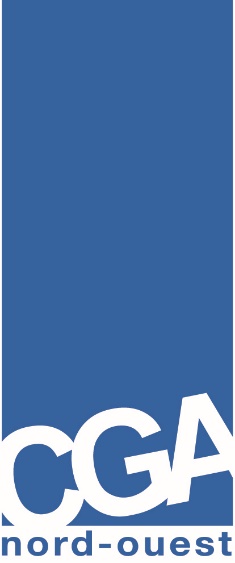 I.   Identité de l’entreprise	N° Adhérent   ………………………..…………….…………….………..ENTREPRISE INDIVIDUELLE	M.		Mme		MlleNom : 		Date de naissance :Prénom : 		………......  / ………......  / …………….….SOCIÉTÉ	EIRL		EURL		SARL		SDF		SNC		Indivision		Autres  …………………………………………………………Raison Sociale :   		Dates de naissance :Noms Associés :	1			………......  / ………......  / …………….….	2			………......  / ………......  / …………….….3	………..	…	………......  / ………......  / …………….….II.   Renseignements Généraux à compléter obligatoirementEnseigne :   		Activité :   	N° de Siret :   ……….     ……….     ……….               ……….     ……….     ……….               ……….     ……….     ……….               ……….     ……….     ……….     ……….     ……….	Code NAF :   …………………………………………………………………………………………..Date de début d’activité :   ………......  / ………......  / …………….….	Premier exercice comptable pour lequel l’adhésion est demandée : du    ………......  / ………......  / …………….….     au    ………......  / ………......  / …………….….Première adhésion		Oui			(délai d’adhésion : 5 mois à partir de la date d’ouverture du premier exercice pour lequel l’adhésion est demandée)			Non      Démission         Exclusion         Radiation    	Date de Radiation :   ………......  / ………......  / …………….….			(délai d’adhésion : avant la date d’ouverture de l’exercice pour lequel l’adhésion est demandée)Transfert d’OGA		Oui, lequel ?   		Date de Radiation :   ………......  / ………......  / …………….….(joindre attestation de radiation du précédent OGA)Adresse professionnelle :   	Code Postal :   ……….     ……….     ……….     ……….     ……….	Ville :    	Téléphone :   …….…….     …….…….     …….…….     …..…..….     …….…….	Télécopie :   …….…….       ……….....      ……….….      ……….….      …....…….	Portable :   …..…..….      ……….….      …….…….      …..…..….      ……....….Adresse E-mail (OBLIGATOIRE) :   		Site Web :   	Adresse courrier (si différente) :   	Code Postal :   ……..…….     ……..…….     ……..…….     ……..…….     ……..…….	Ville :    	MEMBRE de L’ORDRE des EXPERTS-COMPTABLESRaison sociale ou Cachet :	Nom et Prénom de l’expert-comptable :   		Nom et Prénom du collaborateur :   		Téléphone (ligne directe) :   		E-mail :   	Régime d’imposition :    IR		IS		BIC		BARégime fiscal :		RS de plein droit		RS sur option		RN de plein droit		RN sur option		Régime Micro-Entreprise		Régime Auto-EntrepreneurRégime TVA :		TVA envoyée par le cabinet		TVA envoyée par le client		Franchise		Non assujetti		TVA sur les encaissements		TVA sur les débitsCA12 annuel				CA3 trimestriel		CA3 mensuelLa TÉLÉTRANSMISSION de la déclaration fiscale vers l'Administration Fiscale sera assurée par : le CGANO    l’Expert-Comptable Déclare adhérer au CGA Nord-Ouest, après avoir eu connaissance que tout manquement à mes obligations (jointes au verso) est susceptible d’entraîner à mon égard la procédure d’exclusion du CGA Nord-Ouest et la perte de ma qualité d’adhérent.	Cachet professionnel de l’adhérent	Signature précédée de la mention « lu et approuvé »	Fait à   ………………………………………………………………………………………………...	Le   …………………………………………………….……………………….……………..……………..57, avenue de Bretagne  -  BP 1049  -  76172 Rouen cedex 1  -  Tél. : 02 35 63 55 02  -  Fax : 02 35 63 54 62  -  contact@cgano.org  -  www.cgano.org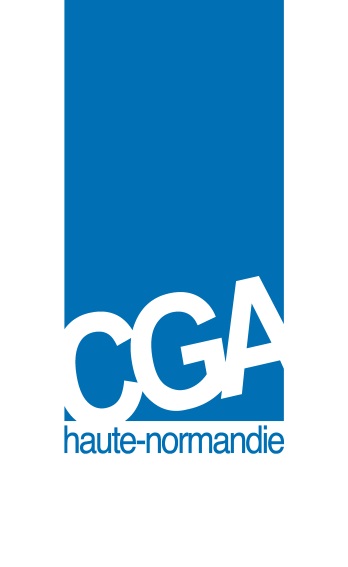 Je m’engage :à produire tous les éléments nécessaires à l’établissement d’une comptabilité sincère de mon exploitation,à communiquer au CGA Nord-Ouest directement ou par l’intermédiaire du Membre de l’Ordre des experts-comptables   ……………………………………………………………………………………… :ma déclaration de résultats accompagnée des tableaux fiscaux et annexes,mes déclarations de TVA,mes déclarations de CVAE,la balance générale des comptes,les tableaux complémentaires du CGA et tout renseignement et/ou document nécessaire à la bonne exécution des missions imposées aux OGA par les textes fiscaux ; le tout dans les 4 mois de la clôture de chaque exercice comptable,à régler la cotisation annuelle votée par le Conseil d’Administration,à communiquer au CGA Nord-Ouest dans le délai d’un mois après qu’il soit devenu définitif le résultat d’une éventuelle vérification fiscale de mon entreprise,à respecter l’obligation d’accepter le paiement des sommes dues par chèques ou cartes bancaires et sa publicité conformément aux modalités du Décret n° 2016-1356 du 11.10.2016.J’autorise :le CGA Nord-Ouest :à communiquer au représentant de l’Administration Fiscale qui lui apporte son assistance technique au CGA Nord-Ouest, les documents mentionnés à l’Article 7 du Décret n° 75-911 du 6 octobre 1975,à demander ou à fournir au Membre de l’Ordre des Experts-Comptables cité ci-dessus toutes informations concernant l’activité et la situation de mon entreprise,à transmettre aux services fiscaux l'attestation d'adhésion, selon les textes en vigueur, visée à l’Article 18 du Décret n° 75-911 du 6 octobre 1975,à stocker et utiliser mes données personnelles uniquement dans le cadre des missions des organismes de gestion agréés, et n’autorise pas à divulguer ces informations à d’autres entités commerciales, dans le cadre du Règlement Général sur la Protection des Données (RGPD).Je relève le CGA Nord-Ouest et le Membre de l’Ordre du secret professionnel à l’égard l’un de l’autre.Conduite à tenir en cas de difficultés de paiement :« Si vous rencontrez des difficultés de paiement, vous êtes invité à contacter le service des impôts dont vous dépendez. En cas de difficultés particulières, et sur demande, une information complémentaire relative aux dispositions d’aide aux entreprises en difficultés est proposée par le centre ». Retrouvez cette information à l'adresse internet suivante : http://www.economie.gouv.fr/dgfip/mission-soutien-aux-entreprises